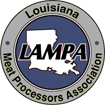 Louisiana Meat Processors Association Spring MeetingFriday, April 13th, 2018 ~ Poche’s Country Club ~ Breaux Bridge, LA9:30 Golf Outing at The FarmsSpring Meeting5 p.m. at Pcohe’s Country Club ~ Main Hwy. ~ Breaux BridgeSPEAKERSDr. Mike Strain, LDAF CommissionerDr. Jennifer McKean, USDA-FSIS Regional DirectorCrawfish Boil with all of Poche’s exceptional extrasRegister NOW – only $25.00 per personCompany _______________________________________________Contact info_____________________________________________1.__________________________	2.__________________________3.__________________________ 4. __________________________5.__________________________6.___________________________Mail registration & remittance back by April 9th to:LAMPAP O Box 599 ~ Covington, LA 70433